О внесении изменений в постановление Главы муниципального района Пестравский от 14.12.2011г. №1199 «Об утверждении порядка формирования резерва управленческих кадров Муниципального района Пестравский»В связи с произошедшими кадровыми изменениями, руководствуясь статьями 41, 43 Устава муниципального района Пестравский, администрация муниципального района Пестравский:Внести в постановление Главы муниципального района Пестравский от 14.12.2011г. №1199 «Об утверждении порядка формирования резерва управленческих кадров Муниципального района Пестравский» (далее-Постановление) изменение, изложив приложение №3 к Постановлению в новой редакции согласно приложению к настоящему постановлению.Опубликовать данное постановление в районной газете «Степь» и разместить на официальном Интернет-сайте муниципального района Пестравский.Контроль за выполнением настоящего постановления возложить на руководителя аппарата администрации муниципального района Пестравский О.В.СапрыкинаГлава муниципального района Пестравский                                                                                      А.П.ЛюбаевСапрыкин 2-19-33Приложение к постановлению администрации муниципального района Пестравский от_________№______Составкомиссии по формированию и подготовке резервауправленческих кадров муниципального района ПестравскийА.П.Любаев - Глава муниципального района Пестравский, председатель комиссииО.В.Сапрыкин - руководитель аппарата администрации  муниципального района Пестравский, заместитель председателяЕ.В.Старкова - юрисконсульт администрации муниципального района Пестравский, секретарь комиссииЧлены Комиссии:О.Н.Прокудина - заместитель Главы муниципального района Пестравский по социальным вопросамН.П.Кузнецова - заместитель Главы  муниципального района Пестравский по экономике, инвестициям и потребительскому рынку  В.А.Семдянов - заместитель Главы по вопросам общественной безопасности, правопорядка и противодействия коррупцииН.Н.Бондарев - заместитель Главы муниципального района Пестравский по развитию сельского хозяйстваС.В.Смирнова - руководитель Финансового управления муниципального района Пестравский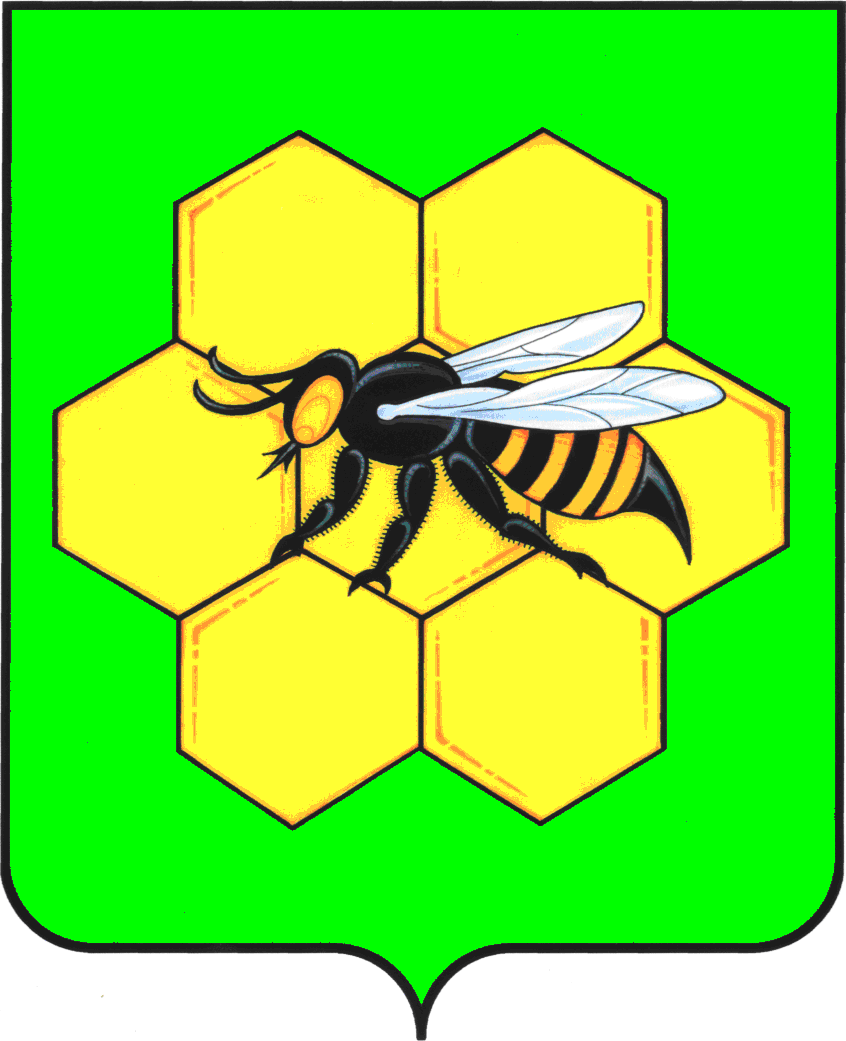 АДМИНИСТРАЦИЯМУНИЦИПАЛЬНОГО РАЙОНА ПЕСТРАВСКИЙСАМАРСКОЙ ОБЛАСТИПОСТАНОВЛЕНИЕот____________________№___________